Об утверждении схемы размещения нестационарных торговых объектов на территории города Канска(в редакции Постановлений от 28.03.2017 № 273, от 24.04.2017 № 388, от 15.06.2017 № 529, от 08.08.2017 № 683, от 25.09.2017 № 851, от 29.12.2017 № 1277, от 11.03.2019 № 183)В целях упорядочения размещения нестационарных торговых объектов на территории города Канска, в соответствии с Федеральными законами от 06.10.2003 № 131-ФЗ "Об общих принципах организации местного самоуправления в Российской Федерации", от 28.12.2009 № 381-ФЗ "Об основах государственного регулирования торговой деятельности в Российской Федерации", руководствуясь статьями 30, 35 Устава города Канска, постановляю:1.Утвердить схему размещения нестационарных торговых объектов на территории города Канска согласно приложению к настоящему Постановлению.2.Отменить:Постановление администрации города Канска от 17.06.2011 № 945 "Об утверждении схемы размещения нестационарных торговых объектов на территории города Канска";Постановление администрации города Канска от 15.06.2012 № 997 "О внесении изменений в Постановление администрации города Канска" от 17.06.2011 № 945";Постановление администрации города Канска от 06.08.2012 № 1299 "О внесении изменений в Постановление администрации города Канска" от 17.06.2011 № 945";Постановление администрации города Канска от 26.12.2013 № 1904 "О внесении изменений в Постановление администрации города Канска" от 17.06.2011 № 945";Постановление администрации города Канска от 17.03.2014 № 390 "О внесении изменений в Постановление администрации города Канска" от 17.06.2011 № 945";Постановление администрации города Канска от 01.09.2014 № 1435 "О внесении изменений в Постановление администрации города Канска" от 17.06.2011 № 945";Постановление администрации города Канска от 02.03.2015 № 305 "О внесении изменений в Постановление администрации города Канска" от 17.06.2011 № 945";Постановление администрации города Канска от 23.09.2016 № 956 "О внесении изменений в Постановление администрации города Канска" от 17.06.2011 № 945".2.Ведущему специалисту отдела культуры администрации г. Канска (Назарова А.В.) разместить настоящее Постановление на официальном сайте администрации города Канска в сети Интернет и опубликовать в официальном печатном издании.3.Отделу экономического развития и муниципального заказа представить в министерство промышленности и торговли Красноярского края схему размещения нестационарных торговых объектов на территории города Канска в десятидневный срок после утверждения.4. Контроль за выполнением настоящего Постановления возложить на заместителя главы города Канска по экономике и финансам Н.В. Кадач.5. Постановление вступает в силу с 1 января 2017 года.Исполняющий обязанностиглавы города Канска								   Н.В. Кадач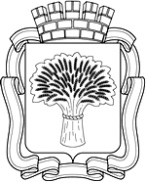 Российская ФедерацияАдминистрация города Канска
Красноярского краяПОСТАНОВЛЕНИЕРоссийская ФедерацияАдминистрация города Канска
Красноярского краяПОСТАНОВЛЕНИЕРоссийская ФедерацияАдминистрация города Канска
Красноярского краяПОСТАНОВЛЕНИЕРоссийская ФедерацияАдминистрация города Канска
Красноярского краяПОСТАНОВЛЕНИЕ29.12.2016  г.№1445